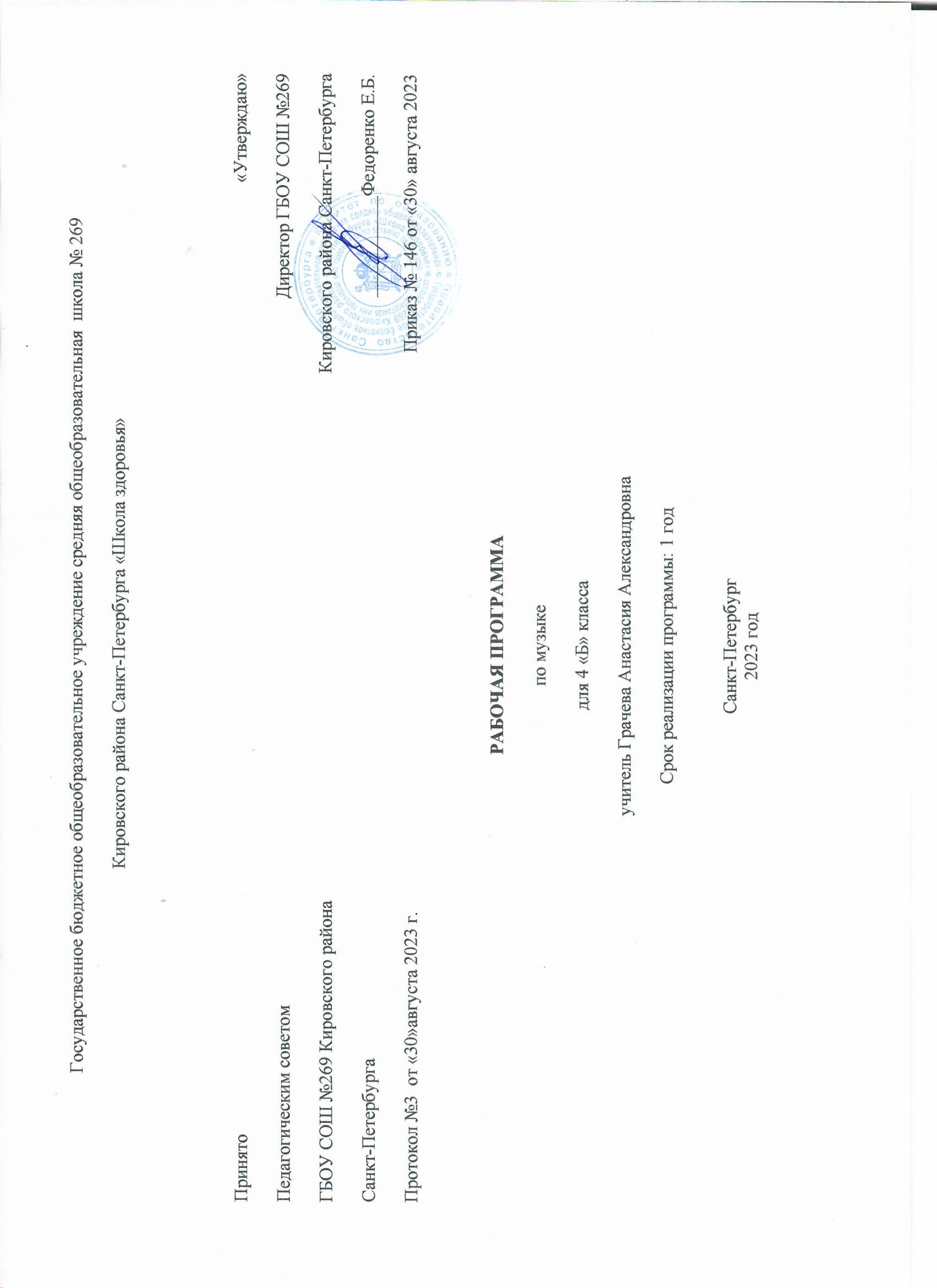 Пояснительная   записка	Рабочая учебная программа по музыке для 4 класса базового уровня разработана и составлена в соответствии с федеральным компонентом государственного стандарта второго поколения  начального  общего образования, примерной программы начального общего образования  по музыке и учитывает следующие нормативные документы:  Федеральный Закон от 29.12.2012 №273-ФЗ «Об образовании в Российской Федерации»;Федеральный государственный образовательный стандарт начального общего образования (ФГОС НОО), утверждённый приказом Министерства образования Российской Федерации от 06.10.2009 №373; Авторскую программу по музыке - «Музыка. Начальная школа», авторов:  Е. Д. Критской, Г. П. Сергеевой, Т. С. Шмагина, М., Просвещение, 2014.Примерную основную образовательную программу начального общего образования (одобрена решением федерального учебно-методического объединения по общему образованию: протокол от 8 апреля 2015 г. № 1/15);Реализация рабочей программы осуществляется с использованием учебно-методического комплекта "Музыка. 4 класс"( авторы Е.Д.Критская, Г.П.Сергеева, Т.С.Шмагина), состоящего из: Учебник для учащихся 4 класса начальной школы Хрестоматия музыкального материала к учебнику "Музыка. 4 класс". Пособие для учителя. Фонохрестоматия к учебнику "Музыка. 4 класс"  Методика работы с учебниками "Музыка". 1-4 классы. Пособие для учителя. Согласно рабочей программе на изучение музыки в 4 классе отводится 34 часа (1 час в неделю).Место учебного предмета в учебном планеПредмет «Музыка» относится к базовому уровню. К обязательной и формируемой участниками образовательного процесса части учебного плана ГБОУ СОШ № 269 «Школа здоровья»В соответствии с Базисным учебным планом в начальных классах на учебный предмет «Музыка» отводится 135 часов (из расчёта 1 час в неделю), из них: в 4 классе- 34 ч.Рабочая программа (далее Программа) по Музыке составлена на основе примерной программы по музыке ( Сборник «Примерные программы начального общего образования». М.: Просвещение, 2010 г.), реализующей федеральный государственный стандарт, в соответствии с Концепцией учебно-методического комплекса «Перспектива», М. Просвещение, 2015г. и Рабочей программой по музыке, М. Просвещение, Авторы  Е.Д. Критская, Г.П.Сергеева, Т.С.Шмагина, призванных конкретизировать содержание образовательного стандарта с учётом межпредметных и внутрипредметных связей, логики учебного процесса и возрастных особенностей младших школьников.Программа определяет предметное содержание раздела «Музыка», распределение учебных часов по крупным разделам курса и темам  на основе создания условий для развития и становление личности ребенка, реализации ее природных, личностных потенциалов и способностей, помогающих реализовать себя в будущем, вырабатывать свою позицию в жизни и    способных к сотрудничеству на условиях партнерства, субъект-субъектных отношений, взаимопонимания,  взаимопомощи, способных к самосовершенствованию своих личностных и профессиональных качеств.Курс музыки  в начальной школе – часть единого непрерывного курса обучения, поэтому он ориентирован на предмет целиобучения музыке в основной школе. Специфика начального курса музыки заключается в его тесной взаимосвязи со многими учебными предметами, особенно с литературой, изобразительным искусством, историей.Изучение музыки в образовательных учреждениях направлено на достижение следующих целей: Формирование музыкальной культуры как неотъемлемой части духовной культуры школьников. Приоритетной целью обучения музыки в начальной школе является формирование музыкальной компетентности младшего школьника, осознание себя как грамотного слушателя, способность к использованию музыкальной деятельности как средства самообразования. Музыкальная компетентность определяется: воспринимать музыку различных жанров, размышлять о музыкальных произведениях как способе выражения чувств и мыслей человека, эмоционально откликаться на искусство, выражая свое отношение к нему в различных видах деятельности; ориентироваться в музыкально-поэтическом творчестве, в многообразии фольклора России, сопоставлять различные образцы народной и профессиональной музыки, ценить отечественные народные музыкальные традиции;  соотносить выразительные и изобразительные интонации, узнавать характерные черты музыкальной речи разных композиторов, воплощать особенности музыки в исполнительской деятельности; общаться и взаимодействовать в процессе ансамблевого, коллективного (хорового и инструментального) воплощения различных художественных образов; исполнять музыкальные произведения разных форм и жанров (пение, драматизация, музыкально-пластическое движение, инструментальное музицирование, импровизация и др.);  определять виды музыки, сопоставлять музыкальные образы в звучании различных музыкальных инструментов;оценивать и соотносить содержание и музыкальный язык народного и профессионального музыкального творчества разных стран мира. Музыка как учебный предмет в особой мере влияет на решение следующих задач: формирование основ музыкальной культуры через эмоциональное, активное восприятие музыки; воспитание эмоционально - ценностного отношения к искусству, художественного вкуса, нравственных и эстетических чувств: любви к ближнему, к своему народу, к Родине; уважения к истории, традициям, музыкальной культуре разных народов мира; развитие интереса к музыке и музыкальной деятельности, образного и ассоциативного мышления и воображения, музыкальной памяти и слуха, певческого голоса, учебно – творческих способностей в различных видах музыкальной деятельности; освоение музыкальных произведений и знаний о музыке; овладение практическими умениями и навыками в учебно-творческой деятельности: пении, слушании музыки, игре на элементарных музыкальных инструментах, музыкально - пластическом движении и импровизации.формирование  понимания своей национальной и этнической принадлежности; уважительное отношение к истории и культуре других народов и этнических групп, проживающих на территории региона; преодоление существующих затруднений  в получении образования детей с особыми образовательными потребностями (далее ОВЗ).Планируемые результаты освоения курса «Музыка» 4 классе.Личностные результаты:— чувство гордости за свою Родину, российский народ и историю России, осознание своей этнической и национальной принадлежности на основе изучения лучших образцов фольклора, шедевров музыкального наследия русских композиторов, музыки Русской православной церкви, различных направлений современного музыкального искусства России;– целостный, социально ориентированный взгляд на мир в его органичном единстве и разнообразии природы, культур, народов и религий на основе сопоставления произведений русской музыки и музыки других стран, народов, национальных стилей;– умение наблюдать за разнообразными явлениями жизни и искусства в учебной и внеурочной деятельности, их понимание и оценка – умение ориентироваться в культурном многообразии окружающей действительности, участие в музыкальной жизни класса, школы и др.;– уважительное отношение к культуре других народов; сформированность эстетических потребностей, ценностей и чувств;– развитие мотивов учебной деятельности и личностного смысла учения; овладение навыками сотрудничества с учителем и сверстниками;– ориентация в культурном многообразии окружающей действительности, участие в музыкальной жизни класса, школы и др.;– формирование этических чувств доброжелательностии эмоционально-нравственной отзывчивости, понимания и сопереживания чувствам других людей;– развитие музыкально-эстетического чувства, проявляющего себя в эмоционально-ценностном отношении к искусству, понимании его функций в жизни человека и общества.Метапредметные результаты:– овладение способностями принимать и сохранять цели и задачи учебной деятельности, поиска средств ее осуществления в разных формах и видах музыкальной деятельности;– освоение способов решения проблем творческого и поискового характера в процессе восприятия, исполнения, оценки музыкальных сочинений;– формирование умения планировать, контролировать и оценивать учебные действия в соответствии с поставленной задачей и условием ее реализации в процессе познания содержания музыкальных образов; определять наиболее эффективные способы достижения результата в исполнительской и творческой деятельности;– продуктивное сотрудничество (общение, взаимодействие) со сверстниками при решении различных музыкально-творческих задач на уроках музыки, во внеурочной и внешкольной музыкально-эстетической деятельности;– освоение начальных форм познавательной и личностной рефлексии; позитивная самооценка своих музыкально-творческих возможностей;– овладение навыками смыслового прочтения содержания «текстов» различных музыкальных стилей и жанров в соответствии с целями и задачами деятельности;– приобретение умения осознанного построения речевого высказывания о содержании, характере, особенностях языка музыкальных произведений разных эпох, творческих направлений в соответствии с задачами коммуникации;– формирование у младших школьников умения составлять тексты, связанные с размышлениями о музыке и личностной оценкой ее содержания, в устной и письменной форме;– овладение логическими действиями сравнения, анализа, синтеза, обобщения, установления аналогий в процессе интонационно-образного и жанрового, стилевого анализа музыкальных сочинений и других видов музыкально-творческой деятельности;– умение осуществлять информационную, познавательную и практическую деятельность с использованием различных средств информации и коммуникации (включая пособия на электронных носителях, обучающие музыкальные программы, цифровые образовательные ресурсы, мультимедийные презентации и т. п.).Предметные результаты изучения музыки отражают опыт учащихся в музыкально-творческой деятельности:– формирование представления о роли музыки в жизни человека, в его духовно-нравственном развитии;– формирование общего представления о музыкальной картине мира;– знание основных закономерностей музыкального искусства на примере изучаемых музыкальных произведений;– формирование основ музыкальной культуры, в том числе на материале музыкальной культуры родного края, развитие художественного вкуса и интереса к музыкальному искусству и музыкальной деятельности;– формирование устойчивого интереса к музыке и различным видам (или какому-либо виду) музыкально-творческой деятельности;– умение воспринимать музыку и выражать свое отношение к музыкальным произведениям;– умение эмоционально и осознанно относиться к музыке различных направлений: фольклору, музыке религиозной традиции, классической и современной; понимать содержание, интонационно-образный смысл произведений разных жанров и стилей;– умение воплощать музыкальные образы при создании театрализованных и музыкально-пластических композиций, исполнении вокально-хоровых произведений, в импровизациях.Предметными результатами изучения курса «Музыка» является сформированность следующих уменийФормы, порядок и периодичность текущего контроляТакже в 2-4 классах оцениваются следующие виды деятельности учащихся:Работа по карточкам (знание музыкального словаря).Кроссворды и тому подобные игровые задания.Творческие работы по специально заданным темам или по выбору учащегося.Тесты (письменно) по вопросам учителя на повторение и закрепление темы.Музыкальные викторины.Применение широкого спектра творческих способностей ребёнка в передаче музыкальных образов через прослушанную музыку или исполняемую самим ребёнком (рисунки, поделки и т.п.)    Содержание обучения с примерным распределением учебных часов по разделам курса «МузыкаТематическое планированиеКалендарно – тематическое планированиепо «Музыке» для 4 класса2023-2024  учебный годКалендарно — тематическое планирование по Музыке для  4  класса составлено на основе рабочей программы, в соответствии с логикой учебника и рекомендациями УМК «Перспектива» Музыке,  Авторы  Е.Д. Критская, Г.П.Сергеева, Т.С.Шмагина, М.: Просвещение. В начальной школе обучаются дети с ОВЗ (VII вид). Они обучаются по данной программе и в те же календарные сроки. Их результаты освоения курса Музыки, сформированность основных компетенций достигают Планируемых результатов, сформулированных в блоке «Обучающийся научится».  Контрольно-измерительные материалы для диагностики индивидуальных достижений также соответствуют базовому уровню знаний. Пропедевтическая, аналитическая и  коррекционная работа с этими обучающимися проводится по отдельным индивидуальным программам с учетом психо-физических особенностей каждого ребенка.Выпускник 4-го  класса научится:Выпускник 4-го класса получит возможность научиться:Музыка в жизни человека   воспринимать музыку различных жанров, размышлять о музыкальных произведениях как способе выражения чувств и мыслей человека, эмоционально, эстетически откликаться на искусство, выражая своё отношение к нему в различных видах музыкально-творческой деятельности;ориентироваться в музыкально-поэтическом творчестве, в многообразии музыкального фольклора России, в том числе родного края, сопоставлять различные образцы народнойи профессиональной музыки, ценить отечественные народные музыкальные традиции;воплощать художественно-образное содержание и интонационно-мелодические особенности профессионального и народного творчества (в пении, слове, движении, играх, действах и др.).реализовывать творческий потенциал, осуществляя собственные музыкально-исполнительские замыслы в различных видах деятельности;организовывать культурный досуг, самостоятельную музыкально-творческую деятельность, музицировать и использовать ИКТ в музыкальных играхОсновные закономерности музыкального искусствасоотносить выразительные и изобразительные интонации, узнавать характерные черты музыкальной речи разных композиторов, воплощать особенности музыки в исполнительской деятельности на основе полученных знаний;наблюдать за процессом и результатом музыкального развития на основе сходства и различий интонаций, тем, образов и распознавать художественный смысл различных формпостроения музыки;общаться и взаимодействовать в процессе ансамблевого, коллективного (хорового и инструментального) воплощения различных художественных образовреализовывать собственные творческие замыслы в различных видах музыкальной деятельности (в пении и интерпретации музыки, игре на детских элементарных музыкальных инструментах, музыкально-пластическом движении и импровизации);использовать систему графических знаков для ориентации в нотном письме при пении простейших мелодий;владеть певческим голосом как инструментом духовного самовыражения и участвовать в коллективной творческой деятельности при воплощении заинтересовавших его музыкальных образов.Музыкальная картина мираисполнять музыкальные произведения разных форм и жанров (пение, драматизация, музыкально-пластическое движение, инструментальное музицирование, импровизация и др.);определять виды музыки, сопоставлять музыкальные образы в звучании различных музыкальных инструментов, в том числе и современных электронных;оценивать и соотносить содержание и музыкальный язык народного и профессионального музыкального творчества разных стран мира.адекватно оценивать явления музыкальной культуры и проявлять инициативу в выборе образцов профессионального и музыкально-поэтического творчества народов мира;оказывать помощь в организации и проведении школьных культурно-массовых мероприятий, представлять широкой публике результаты собственной музыкально-творческой деятельности (пение, инструментальное музицирование, драматизация и др.), собирать музыкальные коллекции (фонотека, видеотека).№п/п № урокаДатаДатаТема№п/п № урокаПланФактТема1Контрольная работа по теме «Особенности русской музыки»2Контрольный урок-концерт3Контрольная работа по теме «Народные праздники. Особенности сценических жанров»4Итоговый тест по теме: «Музыкальные образы русских композиторов»РазделТемаОсновное содержаниеРаздел4 класс«Россия – Родина моя». Мелодия.«Ты запой мне ту песню…»Как сложили песню. Звучащие картины. «Ты откуда русская, зародилась, музыка?На великий праздник собралася  Русь!»Общность интонаций народной музыки и музыки русских композиторов. Жанры народных песен, их интонационно-образные особенности. Лирическая и патриотическая темы в русской классике.«О России петь – что стремиться в храм»Святые земли Русской: Кирилл и Мефодий.Подвиги святых земли Русской в музыке.Религиозные песнопения.Светлый праздник – Пасха.Святые земли Русской.Праздники Русской православной церкви. Пасха. Церковные песнопения: стихира, тропарь, молитва, величание.«День, полный событийПриют спокойствия, трудов и вдохновенья.Зимнее утро, Зимний вечер.Что за прелесть эти сказки.Музыка ярмарочных гуляний.Святогорский монастырь.Приют сияньем муз одетый.«В краю великих вдохновений...».Один день с А. Пушкиным. Музыкально-поэтические образы.«Гори, гори ясно, чтобы не погасло!»Композитор – имя ему народМузыкальные инструменты России.Народные праздники – Троица.Народная песня — летопись жизни народа и источник вдохновения композиторов. Интонационная выразительность народных песен.Мифы, легенды, предания, сказки о музыке и музыкантах. Музыкальные инструменты России. Оркестр русских народных инструментов. Вариации в народной и композиторской музыке. Праздники русского народа.Троицын день.«В музыкальном театре»Музыкальные инструменты: скрипка и виолончель.Музыка русских композиторов.Не молкнет сердце чуткого Шопена. Патетическая музыка Бетховена.Царит гармония оркестра.Линии драматургического развития в опере.Основные темы — музыкальная характеристика действующих лиц. Вариационность. Орнаментальная  мелодика. Восточные мотивы в творчестве русских композиторов. Жанры легкой музыки. Оперетта. Мюзикл.«В концертном зале»М.И. Глинка.Опера «Иван Сусанин»Опера в творчестве русских композиторов.Восточные мотивы в русской музыке.И.Ф. Стравинский.Балет «Петрушка»Театр музыкальной комедии. Р. Роджерс.Мюзикл «Звуки музыки»Различные жанры вокальной, фортепианной и симфонической музыки. Интонации народных танцев. Музыкальная драматургия сонаты. Музыкальные инструменты симфонического оркестра. 
«Чтоб музыкантом быть, так надобно уменье»Музыка – исповедь души композитора. Музыка – исповедь души композитора.Сходство и различия музыкального языка разных эпох и народов. В интонации спрятан человек Музыкальные инструменты – гитара. Музыкальный сказочник - Н.А. Римский – Корсаков.Образ Родины в музыке М.П. Мусоргского.Произведения композиторов-классиков и мастерство известных исполнителей. Сходство и различие музыкального языка разных эпох, композиторов, народов. Музыкальные образы и их развитие в разных жанрах. Форма музыки. Авторская песня. Восточные мотивы в творчестве русских композиторов.№ п/пРаздел ТемаКоличество часовI«Россия – Родина моя».Мелодия.«Ты запой мне ту песню…»1Как сложили песню. Звучащие картины.1«Ты откуда русская, зародилась, музыка?1На великий праздник собралася  Русь!»1II«О России петь – что стремиться в храм»Святые земли Русской: Кирилл и Мефодий1Подвиги святых земли Русской в музыке.1Религиозные песнопения.1Светлый праздник – Пасха.1IIIДень, полный событий.  Приют спокойствия, трудов и вдохновенья.1Зимнее утро, Зимний вечер.1Что за прелесть эти сказки.1Музыка ярмарочных гуляний.1Святогорский монастырь.1Приют сияньем муз одетый.1IV«Гори, гори ясно, чтобы не погасло!»Композитор – имя ему народ.1Музыкальные инструменты России.1Народные праздники – Троица.1VВ концертном залеМузыкальные инструменты: скрипка и виолончель.1Музыка русских композиторов.1Не молкнет сердце чуткого Шопена.1Патетическая музыка Бетховена.1Царит гармония оркестра.1VIВ музыкальном театреМ.И. Глинка.Опера «Иван Сусанин»1Опера в творчестве русских композиторов.1Восточные мотивы в русской музыке.1И.Ф. Стравинский.Балет «Петрушка»1Театр музыкальной комедии.Р. Роджерс.Мюзикл «Звуки музыки»1VII«Чтоб музыкантом быть, так надобно уменье»Музыка – исповедь души композитора.1Музыка – исповедь души композитора.1Сходство и различия музыкального языка разных эпох и народов.1В интонации спрятан человек1Музыкальные инструменты – гитара.1Музыкальный сказочник - Н.А. Римский – Корсаков.1Образ Родины в музыке М.П. Мусоргского.1№п/пДатаДатаДатаДатаТема урокаТема урокаТема урокаТема урокаТема урокаКонтроль№п/пПланПланФактФактТема урокаТема урокаТема урокаТема урокаТема урокаКонтроль«Россия-Родина моя»(4 часа)«Россия-Родина моя»(4 часа)«Россия-Родина моя»(4 часа)«Россия-Родина моя»(4 часа)«Россия-Родина моя»(4 часа)«Россия-Родина моя»(4 часа)«Россия-Родина моя»(4 часа)«Россия-Родина моя»(4 часа)«Россия-Родина моя»(4 часа)«Россия-Родина моя»(4 часа)1. Мелодия.  «Ты запой мне ту песню…»Мелодия.  «Ты запой мне ту песню…»Мелодия.  «Ты запой мне ту песню…»Мелодия.  «Ты запой мне ту песню…»Мелодия.  «Ты запой мне ту песню…»Текущий2.Как сложили песню. Звучащие картины.Как сложили песню. Звучащие картины.Как сложили песню. Звучащие картины.Как сложили песню. Звучащие картины.Как сложили песню. Звучащие картины.Текущий3.«Ты откуда русская, зародилась, музыка?«Ты откуда русская, зародилась, музыка?«Ты откуда русская, зародилась, музыка?«Ты откуда русская, зародилась, музыка?«Ты откуда русская, зародилась, музыка?Текущий4. На великий праздник собралася  Русь!» На великий праздник собралася  Русь!» На великий праздник собралася  Русь!» На великий праздник собралася  Русь!» На великий праздник собралася  Русь!»ТекущийО России петь, что стремиться в храм.(4 часа)О России петь, что стремиться в храм.(4 часа)О России петь, что стремиться в храм.(4 часа)О России петь, что стремиться в храм.(4 часа)О России петь, что стремиться в храм.(4 часа)О России петь, что стремиться в храм.(4 часа)О России петь, что стремиться в храм.(4 часа)О России петь, что стремиться в храм.(4 часа)О России петь, что стремиться в храм.(4 часа)О России петь, что стремиться в храм.(4 часа)О России петь, что стремиться в храм.(4 часа)55Святые земли Русской: Кирилл и Мефодий.Святые земли Русской: Кирилл и Мефодий.ТекущийТекущийТекущийТекущий66Подвиги святых земли Русской в музыке.Подвиги святых земли Русской в музыке.ТекущийТекущийТекущийТекущий77Религиозные песнопения.Религиозные песнопения.ТекущийТекущийТекущийТекущий8.8.Светлый праздник – Пасха.Светлый праздник – Пасха.ТематическийТематическийТематическийТематическийДень, полный событий.(6 часов)День, полный событий.(6 часов)День, полный событий.(6 часов)День, полный событий.(6 часов)День, полный событий.(6 часов)День, полный событий.(6 часов)День, полный событий.(6 часов)День, полный событий.(6 часов)День, полный событий.(6 часов)99Приют спокойствия, трудов и вдохновенья.Приют спокойствия, трудов и вдохновенья.Приют спокойствия, трудов и вдохновенья.ТекущийТекущийТекущий1010Зимнее утро, Зимний вечер.Зимнее утро, Зимний вечер.Зимнее утро, Зимний вечер.ТекущийТекущийТекущий1111Что за прелесть эти сказки.Что за прелесть эти сказки.Что за прелесть эти сказки.ТекущийТекущийТекущий1212Музыка ярмарочных гуляний.Музыка ярмарочных гуляний.Музыка ярмарочных гуляний.ТекущийТекущийТекущий1313Святогорский монастырь.Святогорский монастырь.Святогорский монастырь.ТекущийТекущийТекущий1414Приют сияньем муз одетый.Приют сияньем муз одетый.Приют сияньем муз одетый.ТекущийТекущийТекущий«Гори, гори ясно, чтобы не погасло!»(3 часа)«Гори, гори ясно, чтобы не погасло!»(3 часа)«Гори, гори ясно, чтобы не погасло!»(3 часа)«Гори, гори ясно, чтобы не погасло!»(3 часа)«Гори, гори ясно, чтобы не погасло!»(3 часа)«Гори, гори ясно, чтобы не погасло!»(3 часа)«Гори, гори ясно, чтобы не погасло!»(3 часа)«Гори, гори ясно, чтобы не погасло!»(3 часа)«Гори, гори ясно, чтобы не погасло!»(3 часа)1515Композитор – имя ему народ.Композитор – имя ему народ.Композитор – имя ему народ.Композитор – имя ему народ.ТематическийТематический1616Музыкальные инструменты России. Музыкальные инструменты России. Музыкальные инструменты России. Музыкальные инструменты России. ТекущийТекущий1717Народные праздники – Троица.Народные праздники – Троица.Народные праздники – Троица.Народные праздники – Троица.ТекущийТекущий«В концертном зале». (5 часов)«В концертном зале». (5 часов)«В концертном зале». (5 часов)«В концертном зале». (5 часов)«В концертном зале». (5 часов)«В концертном зале». (5 часов)«В концертном зале». (5 часов)«В концертном зале». (5 часов)«В концертном зале». (5 часов)«В концертном зале». (5 часов)«В концертном зале». (5 часов)1818Музыкальные инструменты: скрипка и виолончель.Музыкальные инструменты: скрипка и виолончель.Музыкальные инструменты: скрипка и виолончель.Музыкальные инструменты: скрипка и виолончель.Музыкальные инструменты: скрипка и виолончель.Текущий1919Музыка русских композиторов.Музыка русских композиторов.Музыка русских композиторов.Музыка русских композиторов.Музыка русских композиторов.Текущий2020Не молкнет сердце чуткого ШопенаНе молкнет сердце чуткого ШопенаНе молкнет сердце чуткого ШопенаНе молкнет сердце чуткого ШопенаНе молкнет сердце чуткого ШопенаТекущий2121  Патетическая музыка Бетховена.  Патетическая музыка Бетховена.  Патетическая музыка Бетховена.  Патетическая музыка Бетховена.  Патетическая музыка Бетховена.Текущий2222Царит гармония оркестра.Царит гармония оркестра.Царит гармония оркестра.Царит гармония оркестра.Царит гармония оркестра.ТекущийВ музыкальном театре (5 часов)В музыкальном театре (5 часов)В музыкальном театре (5 часов)В музыкальном театре (5 часов)В музыкальном театре (5 часов)В музыкальном театре (5 часов)В музыкальном театре (5 часов)В музыкальном театре (5 часов)В музыкальном театре (5 часов)В музыкальном театре (5 часов)В музыкальном театре (5 часов)2323М.И. Глинка.Опера «Иван Сусанин»М.И. Глинка.Опера «Иван Сусанин»М.И. Глинка.Опера «Иван Сусанин»М.И. Глинка.Опера «Иван Сусанин»М.И. Глинка.Опера «Иван Сусанин»Текущий2424Опера в творчестве русских композиторов.Опера в творчестве русских композиторов.Опера в творчестве русских композиторов.Опера в творчестве русских композиторов.Опера в творчестве русских композиторов.Текущий2525Восточные мотивы в русской музыке.Восточные мотивы в русской музыке.Восточные мотивы в русской музыке.Восточные мотивы в русской музыке.Восточные мотивы в русской музыке.Текущий2626И.Ф. Стравинский.Балет «Петрушка»И.Ф. Стравинский.Балет «Петрушка»И.Ф. Стравинский.Балет «Петрушка»И.Ф. Стравинский.Балет «Петрушка»И.Ф. Стравинский.Балет «Петрушка». Текущий2727Театр музыкальной комедии.Р. Роджерс.Мюзикл «Звуки музыки»Театр музыкальной комедии.Р. Роджерс.Мюзикл «Звуки музыки»Театр музыкальной комедии.Р. Роджерс.Мюзикл «Звуки музыки»Театр музыкальной комедии.Р. Роджерс.Мюзикл «Звуки музыки»Театр музыкальной комедии.Р. Роджерс.Мюзикл «Звуки музыки»Тематический«Чтоб музыкантом быть, так надобно уменье» (7 часов)«Чтоб музыкантом быть, так надобно уменье» (7 часов)«Чтоб музыкантом быть, так надобно уменье» (7 часов)«Чтоб музыкантом быть, так надобно уменье» (7 часов)«Чтоб музыкантом быть, так надобно уменье» (7 часов)«Чтоб музыкантом быть, так надобно уменье» (7 часов)«Чтоб музыкантом быть, так надобно уменье» (7 часов)«Чтоб музыкантом быть, так надобно уменье» (7 часов)«Чтоб музыкантом быть, так надобно уменье» (7 часов)«Чтоб музыкантом быть, так надобно уменье» (7 часов)«Чтоб музыкантом быть, так надобно уменье» (7 часов)2828Музыка – исповедь души композитора.Музыка – исповедь души композитора.Музыка – исповедь души композитора.Музыка – исповедь души композитора.Текущий2929Музыка – исповедь души композитора.Музыка – исповедь души композитора.Музыка – исповедь души композитора.Музыка – исповедь души композитора.Текущий3030Сходство и различия музыкального языка разных эпох и народов.Сходство и различия музыкального языка разных эпох и народов.Сходство и различия музыкального языка разных эпох и народов.Сходство и различия музыкального языка разных эпох и народов.Текущий3131В интонации спрятан человекВ интонации спрятан человекВ интонации спрятан человекВ интонации спрятан человек. Текущий3232Музыкальные инструменты – гитара.Музыкальные инструменты – гитара.Музыкальные инструменты – гитара.Музыкальные инструменты – гитара.Текущий3333Музыкальный сказочник - Н.А. Римский – Корсаков.Музыкальный сказочник - Н.А. Римский – Корсаков.Музыкальный сказочник - Н.А. Римский – Корсаков.Музыкальный сказочник - Н.А. Римский – Корсаков.Текущий3434Образ Родины в музыке М.П. Мусоргского.Образ Родины в музыке М.П. Мусоргского.Образ Родины в музыке М.П. Мусоргского.Образ Родины в музыке М.П. Мусоргского.ИтоговыйИтого: 34 часаИтого: 34 часаИтого: 34 часаИтого: 34 часаИтого: 34 часаИтого: 34 часаИтого: 34 часаИтого: 34 часаИтого: 34 часаИтого: 34 часаИтого: 34 часа